     КАРАР                                                            		     ПОСТАНОВЛЕНИЕ           9 февраль 2023 й.		                         №9	                      9 февраля 2023 г.Об определении должностных лиц, ответственных по осуществлению приема граждан по вопросам защиты прав потребителей в сельском поселении Тавлыкаевский сельсовет муниципального района Баймакский район Республики Башкортостан      В целях совершенствования работы по обеспечению реализации федерального законодательства о защите прав потребителей, повышения эффективности действующей системы законных интересов и прав граждан на территории сельского поселения Тавлыкаевский  сельсовет муниципального района Баймакский район     Республики Башкортостан определить должностным лицом, ответственным по осуществлению приема граждан по вопросам защиты прав потребителей в сельском поселении Тавлыкаевский  сельсовет муниципального района Баймакский район Республики Башкортостан, землеустроителя Исхакова Айбулата Рафаиловича. Глава сельского поселенияТавлыкаевский сельсоветМР Баймакский район РБ   ______________   Ф.А.Саитов БАШҠОРТОСТАН  РЕСПУБЛИКАҺЫБАЙМАҠ РАЙОНЫМУНИЦИПАЛЬ РАЙОНЫНЫНТАУЛЫҠАЙ АУЫЛ СОВЕТЫАУЫЛ  БИЛӘМӘҺЕ                         ХАКИМИӘТЕ453678, Баймаҡ районы,  Үрге  Таулыҡай ауылы , З.  Вәлиди  урамы,17                         тел.:8(34751)4-77-42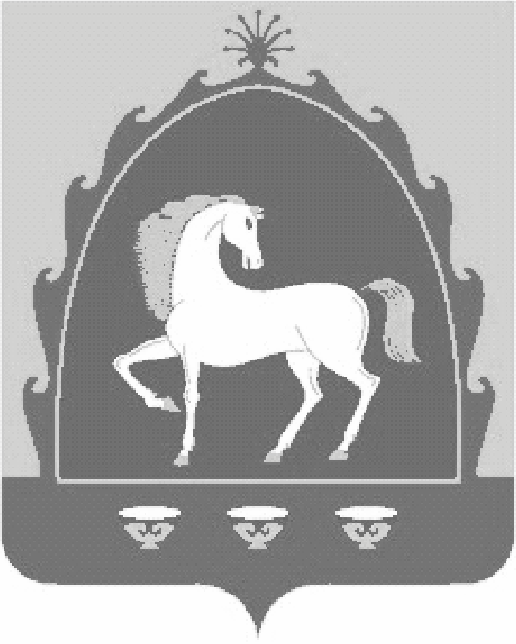 РЕСПУБЛИКА БАШКОРТОСТАНАДМИНИСТРАЦИЯ СЕЛЬСКОГО ПОСЕЛЕНИЯ ТАВЛЫКАЕВСКИЙ СЕЛЬСОВЕТ МУНИЦИПАЛЬНОГО РАЙОНА БАЙМАКСКИЙ РАЙОН 453678, Баймакский район,  с. Верхнетавлыкаево,улица З. Валиди,17 тел.:8(34751)4-77-42